SUPPLEMENTAL MATERIALTime to treatment failure following initiation of fingolimod versus teriflunomide for multiple sclerosis: A retrospective U.S. claims studyTable S1. Codes used to identify MS treatments in medical and pharmacy claimsTable S2. Codes used to identify MS symptoms in medical claimsTable S3. Kaplan-Meier analysis of time to treatment failure by age group IQR interquartile range, NR not reachedTable S4. Multivariable Cox proportional hazards model of time to first relapseTable S5. Multivariable Cox proportional hazards model of time to treatment discontinuationTable S6. Univariate and multivariable negative binomial regressions of ARR*p-value < 0.05; ARR Annualized relapse rate, CCI Charlson comorbidity index, CI Confidence interval, CNS Central nervous system, DMT Disease modifying therapy, IRR Incidence rate ratio, NOS Not otherwise specified Notes: ARR was calculated as the number of relapses divided by total time at risk (in years). Time at risk started at the index date and ended at one year after the index date or end of eligibility, whichever occurred first. The multivariable analysis of ARR was conducted using a negative binomial regression model with number of relapses (numerator of ARR) as the dependent variable and the natural logarithm of years at risk (denominator of ARR) as the offset variable. Baseline characteristics were included as control variables.Table S7. Univariate and multivariable logistic regressions of adherence measured by MPR ≥80%*p-value < 0.05; CCI Charlson comorbidity index, CI Confidence interval, CNS Central nervous system, DMT Disease modifying therapy, MPR Medication possession ratio, NOS Not otherwise specified Notes: MPR was calculated as the fraction of days with an available index drug supply out of the total number of days during the measurement period (from index date until the earliest of index drug discontinuation date, end of continuous eligibility, or one year after the index date).Table S8. Multivariable logistic regression of adherence measured by PDC ≥80%*p-value < 0.05; CCI Charlson comorbidity index, CI Confidence interval, CNS Central nervous system, DMT Disease modifying therapy, NOS Not otherwise specified, PDC Proportion of days coveredNotes: Patients were included in the estimation of PDC only if they had one year of continuous health plan enrollment following the index date. PDC was calculated as the fraction of days with an available index drug supply out of a fixed interval of 365 days.Figure S1. Time to first relapse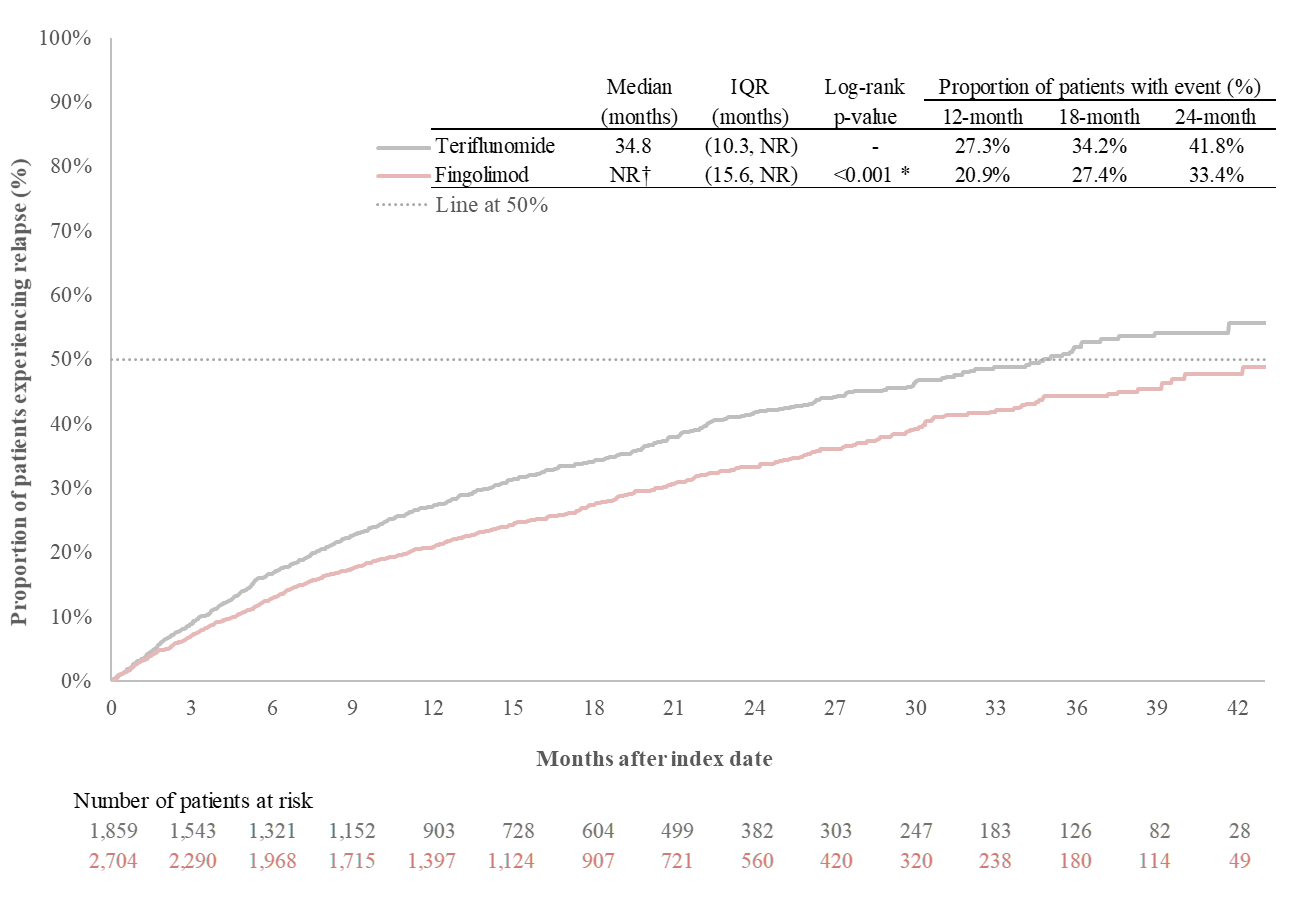 *p-value < 0.05; IQR Interquartile range; NR Not reached†Median time to first relapse was not reached in the fingolimod cohort, as the cumulative proportion of patients experiencing relapse was below 50% at the end of the available post-index follow-up.Figure S2. Time to treatment discontinuation 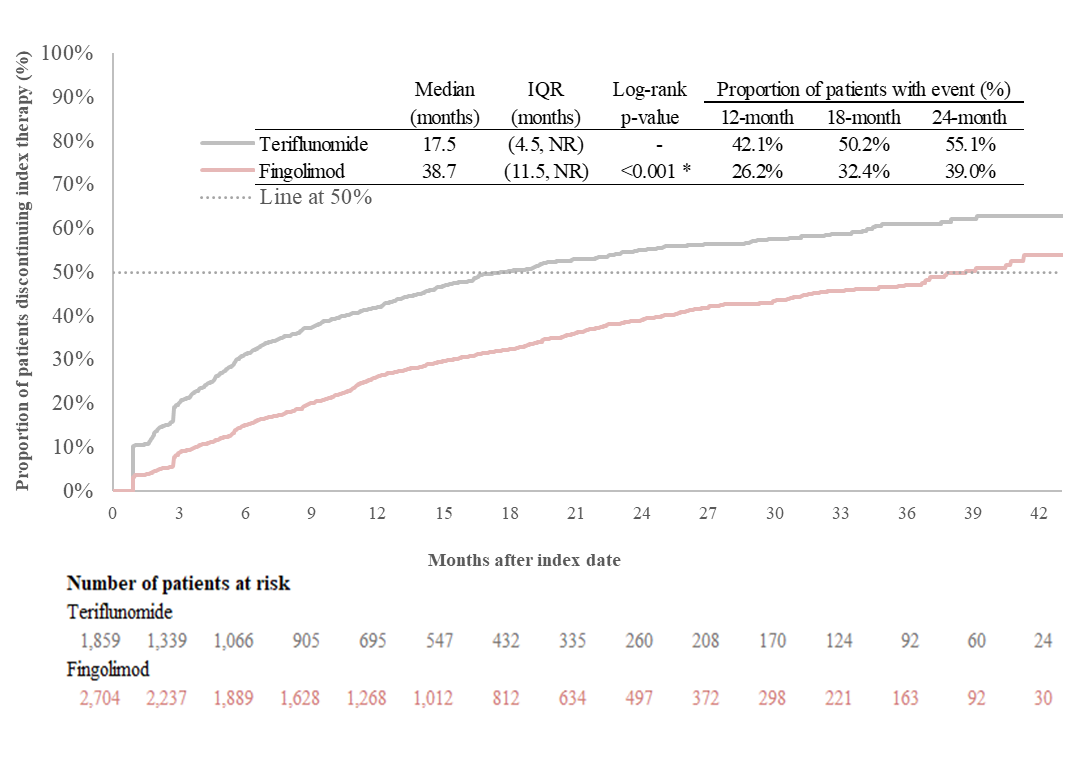 *p-value < 0.05; IQR Interquartile range; NR Not reachedTreatmentGPI codesHCPCS codesDisease-modifying therapiesAlemtuzumab62 40 50 10 00 xx xxJ0202, J9010, Q9979Daclizumab62 40 50 25 00 xx xxJ7513Dimethyl fumarate62 40 55 25 00 xx xx
96 48 58 37 40 xx xxFingolimod62 40 70 25 10 xx xxGlatiramer acetate62 40 00 30 10 xx xxJ1595Interferon beta-1a62 40 30 60 45 xx xxJ1825, J1826, Q3025, Q3026, Q3027, Q3028  Interferon beta-1b62 40 30 60 50 xx xxJ1830 Mitoxantrone21 20 00 55 00 xx xxJ9293Natalizumab62 40 50 50 00 xx xxJ2323, Q4079Peginterferon beta-1a62 40 30 75 30 xx xxRituximab21 35 30 60 00 xx xxJ9310Teriflunomide62 40 40 70 00 xx xxAcute treatments for MSCorticosteroids22 10 00 15 10 xx xx
22 10 00 20 00 xx xx
22 10 00 20 10 xx xx
22 10 00 20 20 xx xx
22 10 00 30 00 xx xx
22 10 00 30 10 xx xx
22 10 00 30 20 xx xx
22 10 00 45 00 xx xx
22 10 99 02 60 xx xxJ1020, J1030, J1040, J1094, J1100, J2920, J2930, J7506, J7509, J7512, J8540Corticotropin30 30 00 10 00 xx xx
30 30 00 20 10 xx xxJ0800GPI Generic Product Identifier, HCPCS Healthcare Common Procedure Coding System, MS multiple sclerosisGPI Generic Product Identifier, HCPCS Healthcare Common Procedure Coding System, MS multiple sclerosisGPI Generic Product Identifier, HCPCS Healthcare Common Procedure Coding System, MS multiple sclerosisConditionICD-9-CM diagnosis codesDemyelinating disease of CNS, unspecified341.9xDisorders of optic nerve and visual pathways377.xxGeneral symptoms: dizziness and giddiness780.4xGeneral symptoms: fatigue/malaise780.7xNeurogenic bladder NOS596.54Other causes of myelitis323.82Other disorders of soft tissues: neuralgia, neuritis, and radiculitis, unspecified729.2xCNS Central nervous system, ICD-9-CM International Classification of Diseases, 9th Revision, Clinical Modification, MS multiple sclerosis, NOS Not otherwise specifiedCNS Central nervous system, ICD-9-CM International Classification of Diseases, 9th Revision, Clinical Modification, MS multiple sclerosis, NOS Not otherwise specifiedAge group / cohortNMedian
(months)IQR (months)Proportion of patients with event (%)Proportion of patients with event (%)Proportion of patients with event (%)Log-rank
p-valueLog-rank
p-valueAge group / cohortNMedian
(months)IQR (months)12-month18-month24-monthLog-rank
p-valueLog-rank
p-value18 to <35 yearsTeriflunomide1428.0(2.8, 16.3)63.7%77.0%84.8%-Fingolimod62018.0(5.9, NR)38.7%50.3%56.5%<0.001*35 to <45 yearsTeriflunomide3939.3(2.8, 28.8)54.5%65.0%70.7%-Fingolimod82224.6(7.7, NR)34.3%43.6%49.4%<0.001*45 to <55 yearsTeriflunomide70110.4(3.0, 35.5)53.7%62.0%69.5%-Fingolimod84218.3(5.9, 40.5)40.9%49.3%59.0%<0.001*55 to <65 yearsTeriflunomide62310.1(2.8, 34.1)54.5%63.4%69.6%-Fingolimod42018.8(6.0, 41.3)39.9%49.4%55.8%<0.001*HR95% CIP-valueP-valueP-valueEstimated effect of fingolimod (vs. teriflunomide), unadjusted0.772(0.694, 0.860)(0.694, 0.860)<0.001*Estimated effect of fingolimod (vs. teriflunomide), adjusted0.757(0.674, 0.849)(0.674, 0.849)<0.001*Age (years)0.997(0.992, 1.003)(0.992, 1.003)0.352Female1.111(0.972, 1.271)(0.972, 1.271)0.124US geographic region (vs. South)Northeast1.023(0.882, 1.186)(0.882, 1.186)0.767North central1.137(0.991, 1.305)(0.991, 1.305)0.068Other (i.e., West or unknown)0.984(0.838, 1.155)0.8430.843Insurance type (vs. preferred provider organization)Health maintenance organization (HMO)1.145(0.971, 1.352)0.1080.108Other1.022(0.900, 1.161)0.7340.734Index year (vs. 2012)20130.972(0.805, 1.174)0.7680.76820140.990(0.811, 1.209)0.9250.92520151.066(0.861, 1.319)0.5570.557Symptoms during the 1-year baseline periodDemyelinating disease of CNS, unspecified0.853(0.701, 1.039)0.1140.114Disorders of optic nerve and visual pathways1.034(0.899, 1.188)0.6400.640General symptoms: dizziness and giddiness1.057(0.886, 1.261)0.5390.539General symptoms: fatigue/malaise1.318(1.174, 1.479)<0.001<0.001*Neurogenic bladder NOS1.354(1.119, 1.639)0.0020.002*Other causes of myelitis1.445(0.878, 2.379)0.1470.147Other disorders of soft tissues: neuralgia, neuritis, and radiculitis, unspecified0.989(0.734, 1.333)0.9440.944CCI1 during the 1-year baseline period1.079(1.029, 1.131)0.0020.002*Number of relapses during the 1-year baseline period1.544(1.459, 1.633)<0.001<0.001*Use of ≥1 DMT during the 1-year baseline period1.014(0.904, 1.137)0.8170.817* p-value < 0.05; HR: Hazard ratio; CI: Confidence interval; US: United States; CNS: Central nervous system; NOS: Not otherwise specified; CCI: Charlson comorbidity index; DMT: Disease modifying therapy* p-value < 0.05; HR: Hazard ratio; CI: Confidence interval; US: United States; CNS: Central nervous system; NOS: Not otherwise specified; CCI: Charlson comorbidity index; DMT: Disease modifying therapy* p-value < 0.05; HR: Hazard ratio; CI: Confidence interval; US: United States; CNS: Central nervous system; NOS: Not otherwise specified; CCI: Charlson comorbidity index; DMT: Disease modifying therapy* p-value < 0.05; HR: Hazard ratio; CI: Confidence interval; US: United States; CNS: Central nervous system; NOS: Not otherwise specified; CCI: Charlson comorbidity index; DMT: Disease modifying therapy* p-value < 0.05; HR: Hazard ratio; CI: Confidence interval; US: United States; CNS: Central nervous system; NOS: Not otherwise specified; CCI: Charlson comorbidity index; DMT: Disease modifying therapy* p-value < 0.05; HR: Hazard ratio; CI: Confidence interval; US: United States; CNS: Central nervous system; NOS: Not otherwise specified; CCI: Charlson comorbidity index; DMT: Disease modifying therapyHR95% CIP-valueP-valueEstimated effect of fingolimod (vs. teriflunomide), unadjusted0.568(0.515, 0.625)<0.001*Estimated effect of fingolimod (vs. teriflunomide), adjusted0.550(0.495, 0.610)<0.001*Age (years)0.994(0.989, 0.999)0.025*Female1.151(1.019, 1.300)0.023*US geographic region (vs. South)Northeast1.053(0.922, 1.202)0.446North central1.034(0.910, 1.175)0.610Other (i.e., West or unknown)1.030(0.894, 1.186)0.687Insurance type (vs. preferred provider organization)Health maintenance organization (HMO)1.070(0.916, 1.250)0.393Other1.137(1.016, 1.272)0.025*Index year (vs. 2012)20131.020(0.860, 1.211)0.82020140.939(0.784, 1.125)0.49320150.948(0.783, 1.148)0.585Symptoms during the 1-year baseline periodDemyelinating disease of CNS, unspecified0.839(0.699, 1.006)0.058Disorders of optic nerve and visual pathways1.004(0.882, 1.143)0.948General symptoms: dizziness and giddiness1.026(0.869, 1.212)0.762General symptoms: fatigue/malaise1.117(1.004, 1.244)0.043*Neurogenic bladder NOS1.258(1.047, 1.512)0.015*Other causes of myelitis1.029(0.636, 1.666)0.907Other disorders of soft tissues: neuralgia, neuritis, and radiculitis, unspecified0.833(0.616, 1.126)0.235CCI1 during the 1-year baseline period1.025(0.976, 1.077)0.320Number of relapses during the 1-year baseline period1.116(1.048, 1.188)<0.001*Use of ≥1 DMT during the 1-year baseline period0.795(0.719, 0.880)<0.001** p-value < 0.05; HR: Hazard ratio; CI: Confidence interval; US: United States; CNS: Central nervous system; NOS: Not otherwise specified; CCI: Charlson comorbidity index; DMT: Disease modifying therapy* p-value < 0.05; HR: Hazard ratio; CI: Confidence interval; US: United States; CNS: Central nervous system; NOS: Not otherwise specified; CCI: Charlson comorbidity index; DMT: Disease modifying therapy* p-value < 0.05; HR: Hazard ratio; CI: Confidence interval; US: United States; CNS: Central nervous system; NOS: Not otherwise specified; CCI: Charlson comorbidity index; DMT: Disease modifying therapy* p-value < 0.05; HR: Hazard ratio; CI: Confidence interval; US: United States; CNS: Central nervous system; NOS: Not otherwise specified; CCI: Charlson comorbidity index; DMT: Disease modifying therapy* p-value < 0.05; HR: Hazard ratio; CI: Confidence interval; US: United States; CNS: Central nervous system; NOS: Not otherwise specified; CCI: Charlson comorbidity index; DMT: Disease modifying therapyIRR95% CIP-valueP-valueEstimated effect of fingolimod (vs. teriflunomide) on ARR, unadjusted0.77(0.67, 0.88)<0.001*Estimated effect of fingolimod (vs. teriflunomide) on ARR, adjusted0.78(0.68, 0.89)<0.001*Age (years)1.00(0.99, 1.01)0.705Female1.20(1.02, 1.42)0.026*Census region (vs. South)Northeast1.04(0.87, 1.24)0.669North central1.17(1.00, 1.39)0.057Other (i.e., West or unknown)1.06(0.88, 1.28)0.547Insurance type (vs. preferred provider organization)Health maintenance organization (HMO)1.19(0.98, 1.45)0.087Other0.94(0.81, 1.10)0.457Index year (vs. 2012)20130.97(0.76, 1.24)0.81620140.94(0.74, 1.21)0.64620151.12(0.87, 1.44)0.370Symptoms during 1-year baseline periodDemyelinating disease of CNS, unspecified0.87(0.69, 1.10)0.232Disorders of optic nerve and visual pathways1.00(0.85, 1.18)0.978General symptoms: dizziness and giddiness1.10(0.90, 1.35)0.359General symptoms: fatigue/malaise1.29(1.13, 1.48)<0.001*Neurogenic bladder NOS1.41(1.13, 1.75)0.002*Other causes of myelitis1.45(0.81, 2.58)0.207Other disorders of soft tissues: neuralgia, neuritis, and radiculitis, unspecified1.19(0.85, 1.65)0.309CCI during 1-year baseline period1.12(1.06, 1.19)<0.001*Number of relapses during 1-year baseline period1.66(1.55, 1.78)<0.001*Use of ≥1 DMT during 1-year baseline period1.02(0.89, 1.17)0.739Odds Ratio95% CIP-valueP-valueEstimated effect of fingolimod (vs. teriflunomide) on MPR ≥80%, unadjusted1.75(1.45, 2.12)<0.001*Estimated effect of fingolimod (vs. teriflunomide) on MPR ≥80%, adjusted1.94(1.58, 2.39)<0.001*Age (years)1.02(1.01, 1.03)<0.001*Female0.92(0.73, 1.17)0.506Census region (vs. South)Northeast1.11(0.85, 1.44)0.456North central1.21(0.93, 1.57)0.156Other (i.e., West or unknown)1.12(0.85, 1.46)0.430Insurance type (vs. preferred provider organization)Health maintenance organization (HMO)0.78(0.59, 1.04)0.087Other1.08(0.85, 1.37)0.539Index year (vs. 2012)20130.95(0.68, 1.33)0.78720141.19(0.84, 1.69)0.31720151.28(0.89, 1.84)0.188Symptoms during 1-year baseline periodDemyelinating disease of CNS, unspecified1.19(0.83, 1.70)0.334Disorders of optic nerve and visual pathways1.01(0.78, 1.31)0.928General symptoms: dizziness and giddiness0.94(0.68, 1.30)0.702General symptoms: fatigue/malaise0.92(0.74, 1.14)0.433Neurogenic bladder NOS1.40(0.91, 2.17)0.130Other causes of myelitis0.84(0.32, 2.17)0.716Other disorders of soft tissues: neuralgia, neuritis, and radiculitis, unspecified1.25(0.68, 2.29)0.480CCI during 1-year baseline period0.91(0.83, 1.00)0.044*Number of relapses during 1-year baseline period1.03(0.90, 1.17)0.693Use of ≥1 DMT during 1-year baseline period1.11(0.91, 1.36)0.322Odds Ratio95% CIP-valueP-valueEstimated effect of fingolimod (vs. teriflunomide) on PDC ≥80%, unadjusted2.25(1.93, 2.61)<0.001*Estimated effect of fingolimod (vs. teriflunomide) on PDC ≥80%, adjusted2.33(1.98, 2.74)<0.001*Age (years)1.01(1.00, 1.02)0.005*Female0.82(0.68, 0.98)0.032*Census region (vs. South)Northeast0.90(0.73, 1.11)0.347North central0.97(0.80, 1.18)0.777Other (i.e., West or unknown)0.86(0.68, 1.08)0.187Insurance type (vs. preferred provider organization)Health maintenance organization (HMO)0.90(0.71, 1.15)0.417Other0.94(0.78, 1.12)0.471Index year (vs. 2012)20130.87(0.66, 1.14)0.30120140.99(0.75, 1.31)0.93420150.91(0.67, 1.23)0.532Symptoms during 1-year baseline periodDemyelinating disease of CNS, unspecified1.14(0.87, 1.50)0.353Disorders of optic nerve and visual pathways1.13(0.92, 1.39)0.244General symptoms: dizziness and giddiness0.94(0.73, 1.23)0.669General symptoms: fatigue/malaise0.89(0.75, 1.06)0.196Neurogenic bladder NOS0.90(0.66, 1.22)0.494Other causes of myelitis1.99(0.77, 5.10)0.153Other disorders of soft tissues: neuralgia, neuritis, and radiculitis, unspecified0.94(0.60, 1.46)0.773CCI during 1-year baseline period0.97(0.90, 1.05)0.455Number of relapses during 1-year baseline period0.84(0.76, 0.93)0.001*Use of ≥1 DMT during 1-year baseline period1.31(1.11, 1.53)0.001*